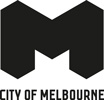 City of Melbourne – Melbourne Economy SnapshotNumber 4, November 2023DISCLAIMER: We’ve taken every care to ensure this information is correct at the time of publication. The City of Melbourne assumes no responsibility or liability for any errors, omissions or changes to information over time. The City of Melbourne does not accept liability whatsoever for any direct or indirect loss, damage or injury as a result of reliance on this information.Global guests, greater gainsAs international tourism recovers towards pre-pandemic levels, Melbourne's incredible events, shopping and dining continue to make it every traveller's dream destination. International arrivals are flocking to experience all our city has to offer. International credit card transactions have increased significantly as overseas visitors are splashing out on dining and entertainment and specialised and luxury goods..Global guestsTable 1 - International holiday arrivals in Melbourne138 per cent year on year increase in international holiday arrivalsTable 2 - International visitors of friends and relatives in Melbourne38 per cent year on year increase in international arrivals to visit friends/relativesInternational spending in MelbourneTable 3 - Spending total77 per cent year on year increase in international visitor spendTable 4 - Spending by key categoriesBrain boost: Knowledge jobs increaseOur city's capacity as a smart place to do business continues to grow, with knowledge-based employment now making up the majority of jobs within our skilled workforce. Our knowledge economy is thriving and now accounts for 70 per cent of Melbourne's Gross Regional Product (GRP). This is the engine of our city's economy, driving street-level activity, while also attracting big investors, smart startups and new business ventures.Table 5 - Knowledge jobs totalTable 6 - Knowledge jobs by category10 per cent increase in knowledge jobs13 per cent increase in professional, scientific and technical services3 per cent increase in total jobsLiving large: Residential roomThe economic output of city residents has increased by 53 per cent in the last decade. Residential floor space has increased by 75 per cent, giving more people the opportunity to call Melbourne home. These newcomers are building their lives in the city - spending, working and investing in the local economy. This expansion will continue with the City of Melbourne's projections showing our residential population doubling by 2041.Gross Regional Product (GRP) generated by local residents (2002 to 2022)Table 7 - Gross Regional Product (GRP) generated by local residents (2002 to 2022)53 per cent increase in local resident GRP since 2012225 per cent increase in local resident GRP since 2002Floor space in Melbourne: residential and office (2002 to 2022)Table 8 - Residential floor spaceTable 9 - Office floor space2015 was the first year that residential floors space exceeded office floor space75 per cent growth in residential floor space since 201216 per cent increase in office floor space since 2012Urban tails: High rise houndsAs more people make their home in Melbourne so do more four-legged companions. In the last five years, dog registrations have increased by 81 per cent. Kensington has the highest number of dogs out of the city neighbourhoods but more populated areas are not far behind; 58 per cent of dogs are high-rise hounds living in apartments. The city's growing populace, and their pets, will increasingly demand a broad spectrum of services to support their lifestyles.Table 10 - Dog registrations by neighborhoodTable 11 - Melbourne’s most popular breeds58 per cent of dogs living in apartments in 20235,964 dogs October 202381 per cent five year increaseAppendix 1: Data sourcesGLOBAL GUESTS, GREATER GAINS - Overseas arrival and departures - Department of Home Affairs, Spendmapp by Geografia (inflation adjusted spend) BRAIN BOOST: KNOWLEDGE JOBS - National Institute of Economic and Industry Research (NIEIR) and .idLIVING LARGE: RESIDENTIAL ROOM - Economy.id, City of Melbourne Population Forecasts 2022, Census of Land Use and Employment 2022URBAN TAILS: HIGH-RISE HOUDS - City of Melbourne dog registrationsMonthHoliday ArrivalsAugust 202222,534August 202353,719MonthHoliday ArrivalsAugust 202241,289August 202356,974MonthInternational spendAugust 2022$41,253,902	August 2023$72,989,849MonthCategoryInternational spendAugust 2022Dining & Entertainment$14,968,977	August 2023Dining & Entertainment$27,278,676August 2022Specialised & Luxury Goods$4,437,442	August 2023Specialised & Luxury Goods$11,493,028YearFull Time Equivalent Jobs2018/19318,236	2012/22349,088YearCategoryFull Time Equivalent Jobs2018/19Professional, scientific and technical services115,2162012/22Professional, scientific and technical services130,5512018/19Financial and insurance services70,5652012/22Financial and insurance services88,6852018/19Public administration and safety52,1872012/22Public administration and safety59,262FY YearLocal Residents GRP $2002$3,569,000,000	2007$6,054,000,0002012$7,565,000,000	2017$9,812,000,0002022$11,589,000,000YearOccupiable residential space (m2)20023,204,859	20125,477,74320229,560,725YearOccupiable residential space (m2)20024,936,831	20125,988,54920226,925,004NeighbourhoodDog populationKensington 1093CBD Hoddle Grid 824Southbank 722North Melbourne 715Docklands 565Carlton 515South Yarra 479West Melbourne 382East Melbourne 378Parkville 282BreedDog populationCavoodle 460Greyhound 205Labrador 202Poodle Toy 167French Bulldog 151Spoodle 150